Explications d’importation : Copie l’un des modèles de la page 2 de ce document. (UN SEUL BANDEAU)Ensuite, ouvre ta boîte mail via outlook sur un navigateur internet (surtout pas via l’application de ton bureau d’ordinateur).Clique sur le petit engrenage en haut à droite de ton écran, puis sur “Afficher tous les paramètres d’Outlook”.Va dans “Composer et répondre”.Colle dans l’encart.Si l’image est trop grande, n’hésite pas à la réduire (en faisant un clic droit).Puis modifie la signature avec tes coordonnées professionnelles.Mets la typo en taille 9Mettre un lien hypertexte sur l’image pour basculer vers le site internet Copier ce lien : https://www.eedf.frCliquer sur le bandeau que vous avez inséré puis sur l’icône suivante :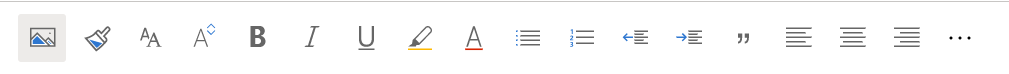 Colle l’adresse URL du site.EnregistrePour finir, clique sur “Enregistrer” en ayant cocher les cases suivantes :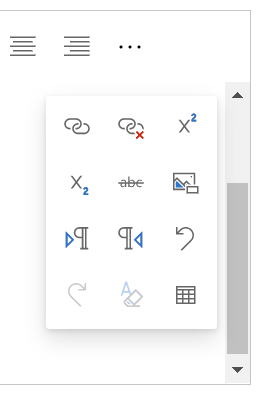 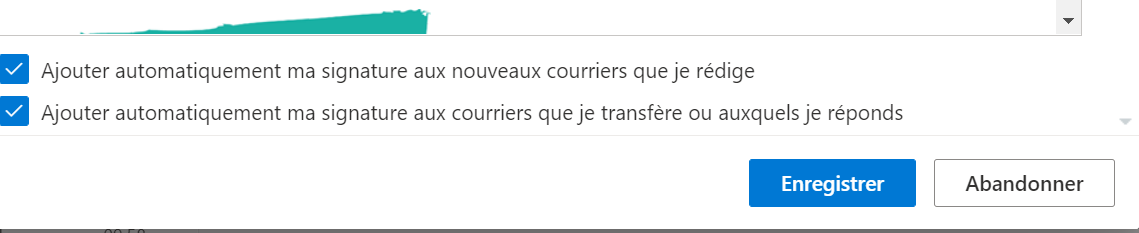 Si jamais, tu as un souci tu peux contacter tiphaine.parent@eedf.fr ou charlotte.strady@eedf.frPrénom NomFonctionMail :Tél fixe :Tél mobile :Éclaireuses Éclaireurs de FranceAdresse postale (de la permanence / du siège)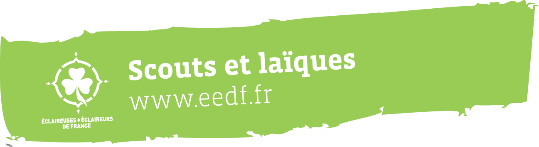 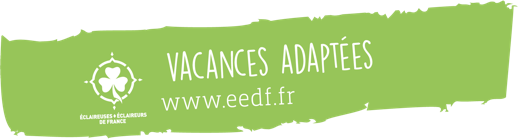 Prénom NomFonctionMail :Tél fixe : Tél mobile :Éclaireuses Éclaireurs de FranceAdresse postale (de la permanence / du siège)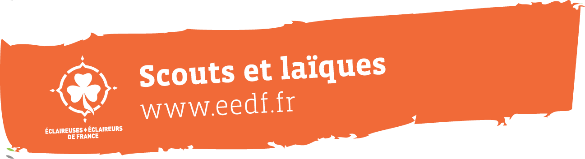 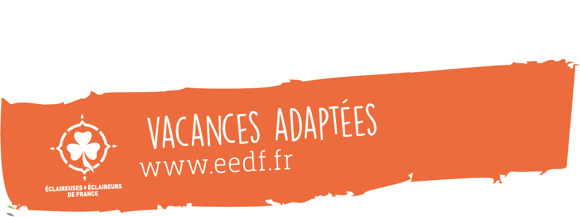 Prénom NomFonctionMail :Tél fixe : Tél mobile :Éclaireuses Éclaireurs de FranceAdresse postale (de la permanence / du siège)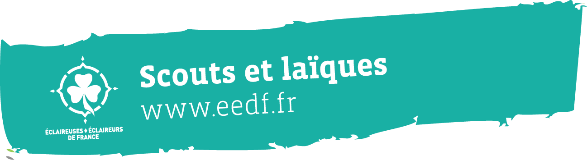 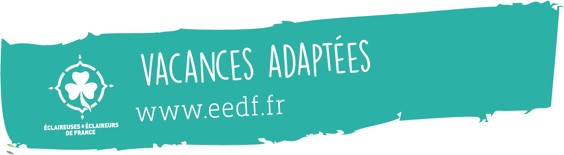 